________________№__________________На №___________от__________________О рассмотрении проекта решения Думы	города-курорта КисловодскаПОЯСНИТЕЛЬНАЯ ЗАПИСКАПо внесению изменений в приложение к решению Думы города-курорта Кисловодска Ставропольского края от 29.05.2019 № 43-519 «Об утверждении Положения об управлении архитектуры и градостроительства администрации города-курорта Кисловодска»Уважаемая Любовь Николаевна!Положение об управлении архитектуры и градостроительства администрации города-курорта Кисловодска, требует внесение изменений в целях приведения муниципальных правовых актов в соответствие с действующим законодательством.Согласно п.44 ч.1 ст.16. Федеральный закон Российской Федерации от 06.10.2003 № 131-ФЗ «Об общих принципах организации местного самоуправления в Российской Федерации» к вопросам местного значения городского округа относится, принятие решений и проведение на территории муниципального городского округа мероприятий по выявлению правообладателей ранее учтенных объектов недвижимости, направление сведений о правообладателях данных объектов недвижимости для внесения в Единый государственный реестр недвижимости.В соответствии со ст. 69.1 Федеральным законом Российской Федерации от 13.07.2015 № 218-ФЗ «О государственной регистрации недвижимости», органы местного самоуправления проводят мероприятия по выявлению правообладателей объектов недвижимости, которые считаются ранее учтенными объектами недвижимости или сведения о которых могут быть внесены в Единый государственный реестр недвижимости по правилам, предусмотренным для внесения сведений о ранее учтенных объектах недвижимости.Внесение данных изменений в Положение об управлении архитектуры и градостроительства администрации города-курорта Кисловодска, позволит реализовывать полномочия УАиГ в части принятия решений и проведение на территории города-курорта Кисловодска мероприятий по выявлению правообладателей ранее учтенных объектов капитальных строений, направление сведений о правообладателях данных объектов недвижимости для внесения в Единый государственный реестр недвижимости.Исполняющий обязанности начальника управления архитектуры и градостроительства администрации города-курорта Кисловодска                                      Г.Е.СидоровВедущий специалист-юрисконсульт А.В.Лобжанидзе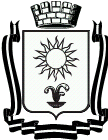 Управление архитектуры и градостроительстваадминистрации города – курорта Кисловодска Ставропольского краяул. А. Губина, 9, город – курорт Кисловодск, 357700 тел. (887937) 2-01-24, факс (887937) 2-01-24E-mail: arhitektura-kislovod@yandex.ruПредседателю Думы города-курорта КисловодскаЛ.Н.Волошиной